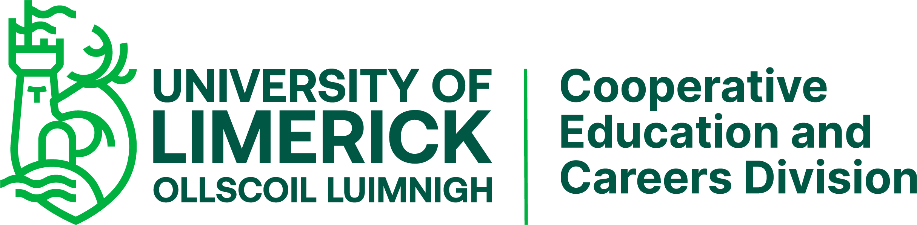 COOPERATIVE EDUCATION REPORTDate:						Student Name and ID Number:	Course:					Employer Name:				Employer Address:Start Date of placement:End Date of placement:			Name of Company Supervisor:				Company Supervisor’s Position:	Signature of Company Supervisor:Name of Visiting University Staff Member: Company Stamp:		